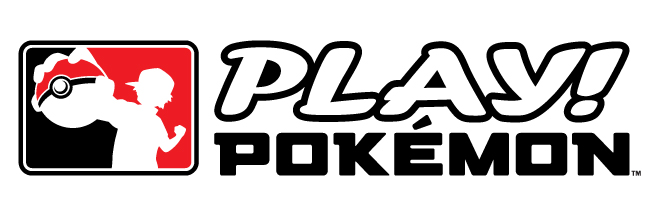 Série de Campeonatos Play! PokémonPokémon Estampas Ilustradas: Guia do organizador do Desafio de Liga  Última atualização em 27 de março de 2023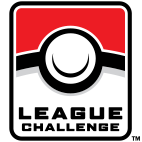 Sobre os Desafios de LigaParabéns por ter sido escolhido para sediar um Desafio de Liga Pokémon! Sua Liga ganhou a chance de sediar esse evento, graças ao seu histórico consolidado e aos seus relatórios de Liga precisos e consistentes. Essa série emocionante de eventos é uma ótima maneira de oferecer aos seus jogadores a chance de ganhar Championship Points, que os ajudarão no caminho para a qualificação em torneios maiores e mais prestigiados, como o Campeonato Mundial Pokémon! Mais informações podem ser encontradas aqui: League Challenge Overview 

NOTAA execução ou divulgação impróprias do Desafio de Liga pode resultar na invalidação do torneio, na perda de todos os Championship Points e no impedimento de sediar Desafios de Liga subsequentes. Nós pedimos, portanto, que você leia este documento com atenção e esteja atento a dificuldades que tenha durante a organização do torneio, para que nossa equipe de atendimento ao consumidor possa ajudá-lo, se necessário.
Organizando um Desafio de LigaPara organizar um Desafio de Liga, certifique-se de que seu organizador baixou a versão mais recente do nosso software Tournament Operations Manager (TOM). Note que será necessário um computador com sistema operacional de 64 bits para executar esse software. O software é incompatível com sistemas operacionais de 32 bits.
Critérios operacionaisO uso do TOM é obrigatório. Não é permitido usar software de torneios de terceiros ou executar esse torneio manualmente. A falha em conduzir todo o seu torneio na interface do TOM ou em usar o formato correto pode resultar na invalidação do seu Desafio de Liga. Devido a essa exigência, a opção de carregar os resultados do seu torneio usando a ferramenta de relatório manual não está disponível.
Desafios de Liga precisam ser organizados usando o modo Desafio de Liga do Pokémon Estampas Ilustradas. Isso configurará o torneio para aderir aos requisitos de um Desafio de Liga.
Certifique-se de que as listas de baralho de cada participante foram coletadas. Isso é um pré-requisito para todos os eventos que concedem Championship Points. 
Desafios de Liga devem funcionar no formato suíço. Para mais informações, consulte a seção 4.6.1 do documento Regras dos torneios Play! Pokémon encontrado na seção Regras e Recursos do site oficial da Pokémon.
Como organizador, você pode escolher um único jogo ou um melhor de três para as rodadas suíças.
Os Desafios de Liga devem ser jogados até o final. Encerrar um evento antes do tempo, submetendo rodadas com informações falsas, como três rodadas em que todas as partidas terminam empatadas, resultará na invalidação do torneio.
Ainda que os membros do staff possam ajudar no Desafio de Liga, o organizador precisa estar presente. Organizadores jamais devem compartilhar suas contas do Clube de Treinadores de Pokémon e devem estar sempre presentes em seus torneios Play! Pokémon. O uso e/ou compartilhamento de contas do Clube de Treinadores de Pokémon e acesso de organizador podem resultar na remoção do Programa de Professores. Para mais informações sobre o uso da sua conta do Clube de Treinadores de Pokémon, acesse os Termos de uso do site oficial da Pokémon.
Premiação e taxasEmbora o principal incentivo para os Desafios seja a concessão de Championship Points, recomendamos incluir um prêmio de participação para cada jogador receber um Pacote de Prêmio (enquanto durarem os estoques) ou pacotes de booster (fornecidos ao seu critério). Você pode escolher oferecer prêmios adicionais, ao seu critério, para incentivar a participação, mas isso não é obrigatório. 
O software TOM é projetado para calcular as seleções de oponentes a partir dos participantes que estão registrados. Se houver um número menor de participantes de uma divisão etária, o torneio poderá ser convertido em um torneio por divisão etária modificada. Isso significa que os jogadores de divisões etárias diferentes jogarão juntos e isto não é um erro. Nesse caso, premie o vencedor de cada divisão etária da forma apropriada: um prêmio para cada vencedor das divisões Júnior, Sênior e Mestre.
NOTA Prêmios e outros materiais promocionais usados em eventos Play! Pokémon devem ser distribuídos como indicado sempre que possível. Esses materiais promocionais não podem ser vendidos por nenhum organizador ou loja sede do evento, sob quaisquer circunstâncias. Passados os 30 dias do final do evento, quando esses prêmios deveriam ter sido distribuídos, os prêmios restantes poderão ser usados em outros eventos Play! Pokémon ao critério do organizador. Caso contrário, deverão ser destruídos.
RelatóriosSe você tiver um erro de upload, envie uma solicitação para o serviço de atendimento ao cliente através do nosso portal. Nossa equipe de atendimento ao cliente fará todo o possível para resolver quaisquer problemas que o impeçam de enviar um relatório preciso do torneio.
Esteja ciente de que os Desafios de Liga não devem contar como sessões de Liga e não consideramos que os jogadores desses eventos estejam qualificados para serem incluídos na sua lista de Liga, a menos que eles tenham, de fato, participado de uma sessão de Liga. Preste atenção antes de enviar os relatórios sobre a assiduidade em sua Liga a cada temporada e certifique-se de só incluir os jogadores que tenham participado de uma sessão de Liga durante aquele mês.
Informações adicionaisTaxasComo organizador, você pode optar por cobrar dos jogadores uma taxa de admissão para participação no evento. Nós recomendamos uma taxa nominal mais ou menos equivalente ao custo de um pacote de booster, incluindo um prêmio de participação proporcional para ser distribuído a todos os participantes.Limitações do local do eventoPlaneje seu Desafio de Liga levando em consideração a participação, tempo e limitações de espaço. Se o local do seu evento tem uma capacidade máxima, informe isso aos seus jogadores e planeje-se bem.JuízesComo os Desafios de Liga fazem parte da Série de Campeonatos Play! Pokémon, recomendamos que você procure a ajuda dos Professores certificados como juízes do Pokémon Estampas Ilustradas, para que ajudem os jogadores a terem a melhor experiência possível nos seus eventos. A presença de um juiz ajudará a garantir que as regras do Pokémon Estampas Ilustradas sejam seguidas, que as perguntas sobre as regras das cartas sejam respondidas da melhor forma possível, e, se houver vários juízes presentes, que os jogadores não tenham que esperar muito tempo para receber ajuda.RecursosDocumentos do programaManual das Ligas Play! Pokémon Regras dos torneios Play! PokémonTutoriaisTutorial do organizador do Programa de ProfessoresTutorial de criação da conta do Clube de Treinadores de PokémonTutorial do Tournament Operations ManagerTournament Operations ManagerLinks para baixar e instalar o Tournament Operations Manager para Windows e macOS podem ser encontradas acessando este link.Equipes de desenvolvimento e marketing do Jogo Organizado
Europa, Oriente Médio e África do Sul Você pode entrar em contato com a equipe de desenvolvimento de marketing da Europa através do e-email retailereurope@pokemon.com.
Estados Unidos, Canadá, América Latina e Oceania Você pode entrar em contato com a equipe de desenvolvimento de marketing dos EUA através do e-mail playpokemon@pokemon.com.